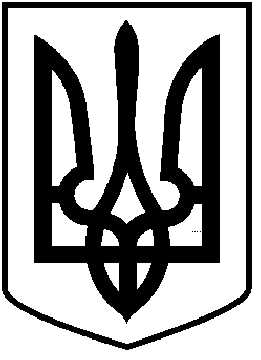 ЧОРТКІВСЬКА  МІСЬКА  РАДАСІМДЕСЯТА СЕСІЯ СЬОМОГО СКЛИКАННЯРІШЕННЯ25 жовтня  2019 року                                                                 № 1616м. ЧортківПро  підтримку  звернення   депутатів   Тернопільської
обласної ради до Президента України  Зеленського В.О.,
Верховної  Ради  України,  Кабінету Міністрів  України
щодо  неприйняття  нової  редакції  Закону України про
особливий статус Донбасу, так званої «формули Штайнмаєра»
      Розглянувши рішення Тернопільської обласної ради від 02 жовтня 2019 року № 1450 «Про звернення депутатів Тернопільської обласної ради до Президента України Зеленського В.О., Верховної Ради України, Кабінету Міністрів України щодо неприйняття нової редакції Закону України про особливий статус Донбасу, так званої «формули Штайнмаєра», керуючись  статтею 26 Закону України «Про місцеве самоврядування в Україні», міська рада ВИРІШИЛА :1.Підтримати та схвалити звернення депутатів Тернопільської обласної ради до  Президента України Зеленського В.О., Верховної Ради України, Кабінету Міністрів України щодо неприйняття нової редакції Закону України про особливий статус Донбасу, так званої «формули Штайнмаєра» (додається).   
         2.Рішення надіслати Президенту України Зеленському В.О., Кабінету Міністрів України та  Верховній Раді України.3.Контроль за виконанням рішення покласти на постійну комісію міської ради з питань дотримання законності, охорони громадського порядку та депутатської етики.Міський голова                                                                Володимир ШМАТЬКО